T.C.ENEZ KAYMAKAMLIĞIİlçe Milli Eğitim Müdürlüğü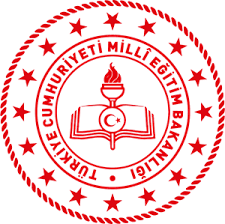 ENEZİLÇE MİLLİ EĞİTİM MÜDÜRLÜĞÜ OKUL/KURUM YÖNETİCİ VEÖĞRETMENLERİÖDÜL YÖNERGESİ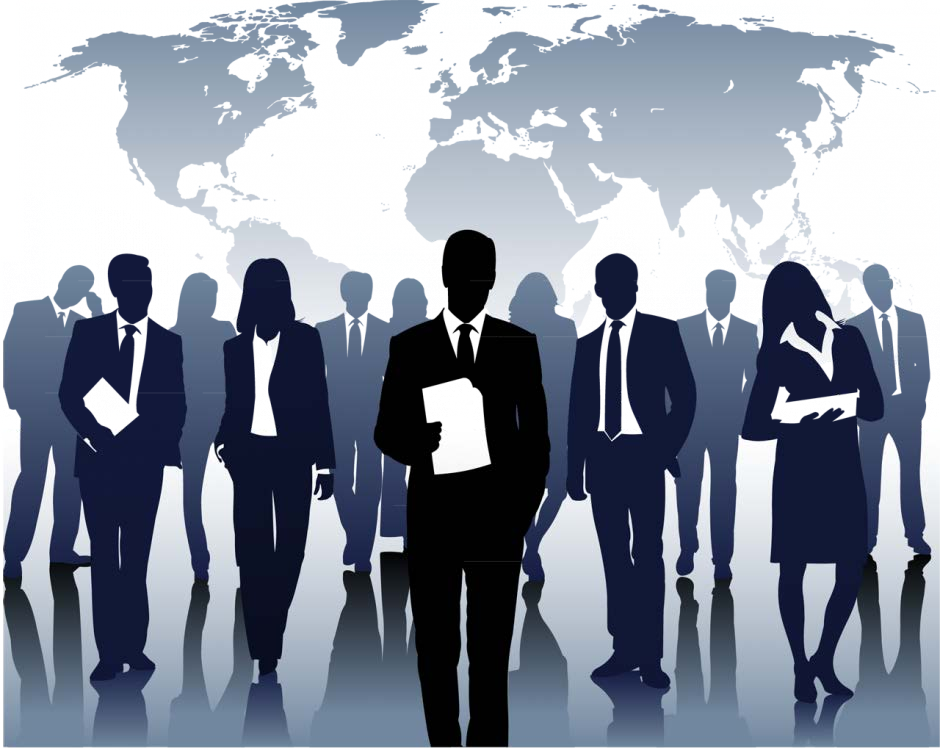 ENEZEYLÜL – 2022T.C.ENEZ KAYMAKAMLIĞIİlçe Milli Eğitim MüdürlüğüOKUL/KURUM YÖNETİCİ VE ÖĞRETMENLERİ ÖDÜL YÖNERGESİ BİRİNCİ BÖLÜMAmaç, Kapsam, Dayanak, TanımlarAmaç Madde: 1-Bu Yönergenin amacı, Enez İlçe Milli Eğitim Müdürlüğüne bağlı resmi okul/kurumlarda emsallerine göre daha başarılı çalışmalar ile eğitim -öğretimin niteliğini geliştirecek faaliyetler ve uygulamalar yapan yöneticiler ve öğretmenlerin ödüllendirilmesine ilişkin esas ve usulleri düzenlemektir.Hayat boyu öğrenmeyi ilke edinip, toplumun ihtiyaç duyduğu çalışanların yetiştirilmesine katkı sağlamak.Demokratik ve şeffaf yönetim anlayışının benimsenmesine katkı sağlamak.Kapsam Madde: 2-Yönerge, Enez İlçe Milli Eğitim Müdürlüğüne bağlı resmi okul/kurumlarda yürütülen eğitim – öğretim faaliyetleri ile ilgili gelişme sağlayan uygulamaları gerçekleştiren yöneticiler ve öğretmenlerin ödüllendirilmesine ilişkin esas ve usulleri kapsar.Dayanak Madde: 3-Bu Yönerge, Mart 2013 tarihli 2666 sayılı Tebliğler Dergisi Milli Eğitim Bakanlığı  Personeline Başarı, Üstün Başarı Belgesi ve Ödül Verilmesine Dair Yönerge, 25.8.2011tarihli ve 652 sayılı Millî Eğitim Bakanlığının Teşkilat ve Görevleri Hakkında Kanun Hükmünde Kararname, 10.07.2009 tarihli ve 27284 sayılı Millî Eğitim Temel Kanunu, 05.01.1961 tarihli ve 222 sayılı İlköğretim ve Eğitim Kanunu, 18.11.2012 tarihli ve 228471 sayılı Resmi Gazetede yayımlanan Millî Eğitim Bakanlığı Millî Eğitim Müdürlükleri Yönetmeliği, 26.07.2014 tarihli  ve 29072 sayılı Resmi Gazetede yayımlanan Millî Eğitim Bakanlığı Okulöncesi Eğitimi ve İlköğretim Kurumları Yönetmeliği, 13.09.2014 tarihlive 29118 sayılı Resmi Gazetede yayımlanan ve Millî Eğitim Bakanlığı Ortaöğretim Kurumları Yönetmeliği ve 657 Sayılı Devlet Memurları Kanunu Madde: 122 (Değişiklik 25.02.2011 tarih 27857 Sayılı Resmi Gazete) hükümlerine istinaden Enez İlçe Milli Eğitim Müdürlüğü 2015-2019 Stratejik Planı’nın stratejik amacına ulaşmak için hazırlanmıştır.Tanımlar Madde: 4 –Bu yönergede adı geçen: Kaymakamlıkİlçe Milli Eğitim Müdürlüğü YöneticiÖğretmen YönergeÖdülOkul ve Kurumlar Değerlendirme KomisyonuTemel İlkeler Madde: 5-: Enez Kaymakamlığı: Enez İlçe Milli Eğitim Müdürlüğünü,: İlçe şube müdürlerini, okul müdürlerini, müdür başyardımcılarını ve müdür yardımcılarını,: Resmi okullarda çalışan öğretmenleri,:Enez İlçe Milli Eğitim Müdürlüğü Okul/Kurum Yönetici ve Öğretmenleri Ödül Yönergesini,:Bu Yönergede belirlenen ölçütlerde başarılı olan yönetici ve öğretmenleri takdir ve teşvik etmek amacıyla verilen Başarı Belgesini,:İlçe Milli Eğitim Müdürlüğü bünyesinde bulunan tüm resmi okul ve kurumları,:İlçe Milli Eğitim Müdürlükleri bünyesinde kurulacak İlçe Milli Eğitim Müdürü başkanlığında iki şube müdüründen müteşekkil olan komisyonu ifade eder.İKİNCİ BÖLÜMÖdül süreci aşağıdaki ilkeler çerçevesinde yürütülür.Yönergenin ön gördüğü uygulama İlçe Milli Eğitim Müdürlüğünce yerine getirilir.Ödüllendirme sürecinde; güvenirlik, ölçülebilirlik, nesnellik, şeffaflık, objektiflik, genellik, fırsat eşitliği ve sürdürülebilirlik esastır.Ödüle başvurunun ilgili tarafından yapılması esas olmakla birlikte, ilgili amir de teklif ya da yönlendirmede bulunur.Uygun şartları taşıyıp başvuruda bulunmak isteyen yönetici ve öğretmenler okul/kurum yönetimine başvuruda bulunurlar.Ödül:Okul/kurumdaki yönetici ve öğretmenlere eğitim-öğretimde gelişme sağlayan çalışma ve uygulamalar yapma bilinci kazandırmaya,Yönetici ve öğretmenlerin bireysel becerilerini, fedakârlıklarını ve özverilerini önplana çıkararak örnek olmaya,Eğitim-öğretimde gelişme sağlayan faaliyeti veya uygulamayı yapan bütün yönetici ve öğretmeni, kriterlere göre ödül almak suretiyle, ortak aklı kullanmayı teşvik etmeye,Eğitim-öğretim faaliyetlerinde; sürekli geliştirme ve iyileştirmeye, verimliliğiartırmaya, eğitim-öğretimde gelişme sağlayan uygulamaları yaygınlaştırmaya, desteklenmesi gereken alanları ön plana çıkararak eğitime katkıda bulunacak çalışmalara imkân sağlamasına yöneliktir.Kriterler, okullar arası fırsat eşitliği olacak şekilde, yönetici ve öğretmenlerin özveriyle okulun/kurumun gelişmesine katkı sağlayacak sonuçlar üretmesine yöneliktir.Kriterlerin belirlenmesinde; eğitim-öğretimi geliştirmesi, faaliyetlere katkı sağlaması ve çalışanları teşvik edici olması dikkate alınmıştır.Madde: 6-Değerlendirme Komisyonlarının oluşturulmasıKomisyon, İlçe Milli Eğitim Müdürünün başkanlığında görevlendireceği 2 (iki) şube müdüründen oluşur.Değerlendirme Komisyonuna seçilen üyeler bir yıl süreyle görev yapar.Değerlendirme Komisyonu her eğitim-öğretim yılı başlangıcı olan Eylül ayı içerisinde Kaymakamlık Makamının Olur  ile oluşturulur.Değerlendirme yapılan eğitim-öğretim yılı içerisinde komisyon üyeleri arasında yapılan her türlü değişiklik için Kaymakamlık Makamının Olur’u alınır.ÜÇÜNCÜ BÖLÜMTemel Esaslar ve Ödüllendirme İşlemleri Madde: 7-Ödüller, yönetici ve öğretmen olmak üzere iki grupta değerlendirilir.Ödüllendirme süreci, aşağıda belirtilen işlemler çerçevesinde yürütülür.İlçe Millî Eğitim Müdürlüğüne bağlı resmi okul ve kurumlardaki ve/veya öğretmen bu yönergede belirtilen ölçütlere dayalı okul müdürlüğü tarafından ilçe milli eğitim müdürlüğüne teklif edilebilir.Bu yönerge ile 2021-2022 eğitim-öğretim yılından itibaren yapılan çalışmalar değerlendirmeye alınır.Kaymakamlık Makamı uygun gördüğü yönetici ve/veya öğretmene “Enez İlçe Milli Eğitim Müdürlüğü Okul/Kurum Yönetici ve Öğretmenleri Ödül Değerlendirme Kriterlerine” bağlı kalmaksızın ayrıca ilgili mevzuatına göre“Başarı Belgesi” verebilir.İlçe Milli Eğitim Müdürü uygun gördüğü yönetici ve/veya öğretmene “Enez İlçe Milli Eğitim Müdürlüğü Okul/Kurum Yönetici ve Öğretmenleri Ödül Değerlendirme Kriterlerine” bağlı kalmaksızın, ilgili mevzuata göre Kaymakamlık Makamına başarı belgesi teklifinde bulunabilir.Okul Müdürlüğü “Başarı Belgesi” verilmesini uygun gördüğü yönetici ve/veya öğretmeni üst yazı ile İlçe Milli Eğitim Müdürlüğüne teklif eder. İlçe Milli Eğitim Müdürlüğünde kurulacak komisyon, Tablo-1'deki verilere göre değerlendirme yapar ve Kaymakamlık Makamına sunar.Okul/kurum yönetici ve öğretmenleri ödül yönergesi değerlendirme kriterlerinin(Tablo-1) puan değerleri farklı olup toplamda 10 puan alan okul/kurum yönetici ve öğretmenlerine başarı belgesi verilir.Doktora, yüksek lisans ve ikinci lisans eğitimlerinde son bir yıl şartı aranmaz.Belgeye dayalı olmayan hiçbir başvuru puanlama veya değerlendirmeye alınmaz.Aynı belgeyle ikinci defa ödül alınamaz.Ödül değerlendirmelerinde istenen belgelerden aynı alanda sadece en yüksek puana sahip olan belge değerlendirmeye alınır.Değerlendirme Komisyonu yönergedeki ölçütlere göre sunulan belgelerin uygunluğuna karar verir.Çalışmanın sonucu, Değerlendirme Komisyonu üyelerince imzalanan bir tutanakla (EK-3 veya EK-4) teklifi yapan okul/kurum müdürlüğüne resmi yazı ile bildirilir.Ödüller, değerlendirme yapılan eğitim-öğretim yılında (ders yılının ilk gününden bir sonraki ders yılının ilk gününe kadar) alınan belgelere dayalı olarak verilir.Değerlendirme Komisyonunun hazırladığı ve İlçe Milli Eğitim Müdürünün uygun gördüğü teklifler Kaymakamlık Makamına sunulur.Yönergeye göre her personel bir eğitim-öğretim yılında en fazla iki başarı belgesi alabilir.Teklif, Değerlendirme, Ödül Törenleri Madde: 8-Değerlendirme yapılan eğitim-öğretim yılı için okullarda görev yapan yönetici ve/veya öğretmenler için okul müdürlükleri aşağıdaki takvim doğrultusunda tekliflerini sunacaklardır.Bu yönerge İlçe Milli Eğitim Müdürlüğü web sayfasında yayımlandığı tarihten itibaren teklif süreci başlar.Okul idaresi, okul/kurumlardaki yönetici ve öğretmenlerin ödül kriterlerine uygun olarak yaptıkları eğitim - öğretimde gelişme sağlayan çalışmalarla ilgili hazırlanan belge veçalışmaları da ekleyerek yukarıdaki tabloda belirtilen teklif dönemlerinden herhangi birinde İlçe Milli Eğitim Müdürlüğüne Başarı Belgesi verilmesi için teklifte bulunur.Okul/kurum müdürleri, kendi belgelerini ve kriterlerle ilgili onaylı okul istatistikî bilgilerini hazırlayarak İlçe Milli Eğitim Müdürlüğüne, kendilerine Başarı Belgesi verilmesi için başvuruda bulunur.Kaymakamlık Makamı tarafından “Başarı Belgesi” ile ödüllendirilen personelin belgesi okul müdürlüğünün organize edeceği bir ödül töreniyle İlçe KayMakamı ve/veya İlçe Milli Eğitim Müdürü/İlçe Milli Eğitim Şube Müdürü tarafından ilgili personele verilir.DÖRDÜNCÜ BÖLÜMGörev ve SorumluluklarOkul/Kurum Müdürünün Görevleri Madde: 9-Kaymakamlık Makamının Onayı ile uygulamaya konulan Yönerge ve “Enez İlçe Milli Eğitim Müdürlüğü Okul/Kurum Yönetici ve Öğretmenleri Ödül DeğerlendirmeKriterleri”ni görev yerindeki bütün yönetici ve öğretmenlere düzenlenecek bir kurul toplantısı ile ilan etme,Bu süreçte yönetici ve öğretmenlere her türlü rehberlik, danışmanlık hizmetlerini verme,Yıl boyunca Madde-8’deki planlama doğrultusunda ilgili komisyonla birlikte faaliyetleri takip etme,“Başarı Belgesi” ile ödüllendirilmesini istediği yönetici ve/veya öğretmenlerini Madde-8 de belirtilen “Teklif Dönemleri” içerisinde teklif etmek,Teklifi yapılan her yönetici ve/veya öğretmen için bir dosya hazırlamak ve ilgili belgelerle teklifi yapmak,Enez İlçe Milli Eğitim Müdürlüğü Okul/Kurum Yönetici ve Öğretmenleri Ödül Değerlendirme Kriterleri Madde-5 de belirtilen ilkeler doğrultusunda hareket etmek,Okul/Kurumda mümkünse öğrencilerin katıldığı geniş katılımlı ödül töreni düzenlemek, ödül alanlara konuşma imkanı sağlamak,Değerlendirme Komisyonunun belirlediği sonuçları, ilgililere duyurma ve Genel Ağ (web) sayfasında yayınlama, kriterlere uymayan çalışmaları belge ve sebepleriyleilgililere bildirmekle görevlidir.İlçe Milli Eğitim Müdürünün Görevleri Madde: 10-İlçe Milli Eğitim Müdürü, değerlendirme sürecinin sorumlusu ve başkanıdır. Bunun yanında;Ödül sürecini yönetmek,Değerlendirme Komisyonunu kurmak, görevlendirmesini ve planlamasını yapmak, bu süreçteokul müdürlerine her türlü rehberlik, danışmanlık hizmetlerini vermek,Değerlendirme Komisyonunun belirlediği ödül tekliflerini Kaymakamlık Makamının takdirine sunmak,Kaymakamlık Makamı tarafından verilen ödülleri ilgili okul/kurumlara ilan etmek,Kaymakamlık Makamı tarafından verilen ödülleri Genel Ağ (web) sayfasında yayınlamak, kriterlere uymayan çalışmaları belge ve sebepleriyle ilgililere bildirmek,Gerekli görüldüğü takdirde ödül törenini düzenlemekle görevlidir.Değerlendirme Komisyonunun Görevleri Madde: 11-Değerlendirme Komisyonu her eğitim-öğretim yılı başlangıcı olan Eylül ayı içerisinde Kaymakamlık Makamının oluru ile İlçe Milli Eğitim Müdürü başkanlığında aşağıdaki iş ve işlemleri yürütür.Seçildiği eğitim-öğretim yılı için yapılan başvuruları yönergede belirtilen takvim (Madde- 8) ve kriterler çerçevesinde incelemek, yürütmek ve karara bağlamak,Eğitim-öğretim yılı sonunda bir önceki yılın kazanımlarına göre yönergeyi incelemek, okul/ kurumlardan ve yönetici/öğretmenlerden yönergenin uygulanması esnasında meydana gelen aksaklık/öneri vb. almak ve değerlendirilmesi için sürecin sonunda İlçe Milli Eğitim Müdürlüğüne göndermek. Hangi aksaklık/önerilerin İlçe Milli Eğitim Müdürlüğüne gönderileceğini komisyon kararı ile belirlemek.Değerlendirme esnasında tereddüt edilen hususları karara bağlamak.İlçe Milli Eğitim Müdürlüğünün Görevleri Madde: 12-İlçe Milli Eğitim Müdürlüğü, İnsan Kaynakları Şubesinden sorumlu yönetici başkanlığında kuracağı bir komisyon vasıtasıyla yönergenin uygulanmasını takip eder, tereddüde düşülen konularda görüş verir, mevcut hükümlerdeki değişiklik teklifleri ile eklenmesi gereken hususlar konusunda ilçede yılda bir defa gelen teklifleri değerlendirerek 1 ya da 2 yılda bir gerekli düzenlemeleri yaparak Kaymakamlık Makamından onay alıp Okul/Kurum Müdürlüklerine bildirir. Okul/Kurum Müdürlüklerinin görüşlerini de almak suretiyle yönergenin uygulamada fayda sağlamadığı kanaatinin hâsıl olması halinde, yürürlükten kaldırılmasını Kaymakamlık Makamına teklif eder.BEŞİNCİ BÖLÜMÖdül Kriterlerinin Düzenlenmesi, Yürürlük ve Yürütme Ödül Kriterlerinin DüzenlenmesiMadde: 13-Her yıl, bir önceki yılın ödül yönergesi incelenerek kriterlere ilaveler yapılabilecektir. Okullar, Yönerge ile ilgili varsa değişiklik önerilerini Değerlendirme Komisyonuna ileteceklerdir.Yürürlük Madde: 14-Bu Yönerge, Kaymakamlık Makamından alınacak onayda bulunacak olan tarih ve sayı ile yürürlüğe girer.Yönerge yayımı tarihi itibarı ile okul müdürlüklerince en geç 15 iş günü içerisinde ilgili bütün yönetici ve öğretmenlere imza karşılığı tebliğ edilir. Okul/kurum yöneticileri Yönergenin tanıtılmasından birinci derecede sorumludurlar.Yürütme Madde: 15-Bu Yönerge hükümlerini İlçe Millî Eğitim Müdürlüğü yürütür. Tereddüde düşülen konularda İlçeMilli Eğitim Müdürlüğü İnsan Kaynakları  Şubesine iletilecek resmi yazı ile görüş istenebilir.Bu Yönergeyi, Kaymakamlık Makamının Oluru ile İlçe Milli Eğitim Müdürlüğü yürürlükten kaldırabilir.TABLO 1. ENEZ İLÇE MİLLİ EĞİTİM MÜDÜRLÜĞÜ OKUL/KURUM YÖNETİCİ VE ÖĞRETMENLERİNİN ÖDÜL DEĞERLENDİRME KRİTERLERİENEZ-2022    14 OKUL/KURUM YÖNETİCİ VE ÖĞRETMENLERİ ÖDÜLLENDİRMEKRİTERLERİ EKLERİEK-1: Okul Teklif YazısıEK-2: Teklif Edilen Personel Bilgi FormuEK-3: Değerlendirme Komisyonu Tutanağı (Olumlu) EK-4: Değerlendirme Komisyonu Tutanağı (Olumsuz) Ek-5: Çalışan Öneri FormuEK-1: Okul Teklif YazısıT.C.…………….. KAYMAKAMLIĞI……………………..Okulu/KurumuSayı : Konu:İLÇE MİLLİ EĞİTİM MÜDÜRLÜĞÜ20….-20……  eğitim- öğretim yılında okulumuzda	öğretmeni olarak görev yapan…………………………………………..   T.C.   kimlik   numaralı,	isimliöğretmenimizin/idarecimizin Enez İlçe Milli Eğitim Müdürlüğü Okul/Kurum Yönetici ve Öğretmenleri Ödül Değerlendirme Kriterleri çerçevesinde Değerlendirme Komisyonu tarafından ekte sunulan belgelerin incelenmesi ve Kaymakamlık Makamına “Başarı Belgesi” verilmesi için teklifin yapılması hususunda gereğini arz ederim.Okul MüdürüEkler :Başarı Belgesi Teklif Dosyası (. Adet)Personel Bilgi Formu2 Adet Vesikalık Fotoğraf(Biri Form Üzerine Yapıştırılacak Diğeri Zarf İçerisine Konacak)Yapılan Çalışmaları Gösteren Belgeler (Aslı veya Onaylı Örneği)EK-2: Teklif Edilen Personel Bilgi FormuTEKLİF EDİLEN PERSONEL BİLGİ FORMUAçıklama: Bu Form teklifi yapılan personele ait dosyanın kapak sayfası olacaktır.EK-3: Değerlendirme Komisyonu Tutanağı (Olumlu)OKUL/KURUM YÖNETİCİ VE ÖĞRETMENLERİ ÖDÜL YÖNERGESİ İLÇE DEĞERLENDİRME KOMİSYONUKARAR TUTANAĞIKARAR NO	:20 / KARAR TARİHİ : …./…/20....20…../20.... eğitim-öğretim yılında	okulu.......................................  görev ünvanlı olarak görev yapan	T.C.Kimlik Numaralı  ........... ……………………….’a     ait     Ek-2    formları     ve	ekleri	incelendi. Değerlendirme Komisyonunca ilgili yönergenin	maddesi/maddelerigereğince yaptığı	çalışmalarından dolayı BAŞARI BELGESİ ile ödüllendirilmesine kararverilmiş	olup,	bu	ödül	teklifinin	………………..Kaymakamlık	Makamına	sunulması komisyonumuzca uygun görülmüştür. …/…/ 20 . .…………….. İLÇESİ OKUL KURUM YÖNETİCİ VE ÖĞRETMENLERİ ÖDÜL YÖNERGESİ DEĞERLENDİRME KOMİSYONU ÜYELERİEK-4: Değerlendirme Komisyonu Tutanağı (Olumsuz)OKUL/ KURUM YÖNETİCİ VE ÖĞRETMENLERİ ÖDÜL YÖNERGESİ İLÇE DEĞERLENDİRME KOMİSYONUKARAR TUTANAĞI20 …/ 20 . . . . eğitim- öğretim yılında	okulu.......................................  görev ünvanlı olarak görev yapan	TCkimlik numaralı	’in Ek-2 formları ve ekleri komisyonumuzun. . . . / . . . / 20 . . . . tarihli toplantısında incelendi. Söz konusu belgelerdeki çalışmalar komisyonumuzca yeterli görülmediğinden, başvurusunun reddedilmesine karar verilmiştir…/…/ 20 . .YETERLİ GÖRÜLMEME GEREKÇELERİ1.   …………………………………………………………………………………………………..2.   …………………………………………………………………………………………………..3.   …………………………………………………………………………………………………..4.   …………………………………………………………………………………………………..5.   …………………………………………………………………………………………………..…………….. İLÇESİ OKUL KURUM YÖNETİCİ VE ÖĞRETMENLERİ ÖDÜL YÖNERGESİ DEĞERLENDİRME KOMİSYONU ÜYELERİEk-5: Öneri FormuTEKLİF DÖNEMLERİTEKLİF DÖNEMLERİDEĞERLENDİRMENİN YAPILACAĞI AYSONUÇ1. TeklifDönemiAğustos – Ocak ArasıŞubatDeğerlendirmeler ayın son haftası sonuçlandırılır veKaymakamlıkMakamına sunulur.2. TeklifDönemiŞubat – Temmuz ArasıAğustosDeğerlendirmeler ayın son haftası sonuçlandırılır veKaymakamlıkMakamına sunulur.SıraPuan Verilecek Faaliyet ve KriterlerPuan Verilecek Faaliyet ve Kriterler1Tezli Yüksek Lisansını tamamlamış yönetici/öğretmen olmak.Tezli Yüksek Lisansını tamamlamış yönetici/öğretmen olmak.71Tezsiz Yüksek Lisansını tamamlamış yönetici/öğretmen olmak.Tezsiz Yüksek Lisansını tamamlamış yönetici/öğretmen olmak.51AmaçYönetici/öğretmen    hayat  boyu   öğrenme	kapsamında mesleki gelişimlerini desteklemek ve teşvik etmek.Yönetici/öğretmen    hayat  boyu   öğrenme	kapsamında mesleki gelişimlerini desteklemek ve teşvik etmek.1DayanakMEB 01.11.2012 tarih ve 42965 sayılı yazısı.MEB 01.11.2012 tarih ve 42965 sayılı yazısı.SıraPuan Verilecek Faaliyet ve KriterlerPuan Verilecek Faaliyet ve KriterlerPuan Verilecek Faaliyet ve KriterlerPuan2Son beş yılda YDS ve dengi sınavlarda A, B ve C Düzeyinde puan almışyönetici/öğretmen olmak.Son beş yılda YDS ve dengi sınavlarda A, B ve C Düzeyinde puan almışyönetici/öğretmen olmak.A102B82C62AmaçYönetici/öğretmenlerin yabancı dil öğrenmelerini ve geliştirmelerini teşvik etmek.Yönetici/öğretmenlerin yabancı dil öğrenmelerini ve geliştirmelerini teşvik etmek.Yönetici/öğretmenlerin yabancı dil öğrenmelerini ve geliştirmelerini teşvik etmek.2Dayanak375 sayılı Kanun Hükmünde Kararname Madde 2375 sayılı Kanun Hükmünde Kararname Madde 2375 sayılı Kanun Hükmünde Kararname Madde 2SıraPuan Verilecek Faaliyet ve KriterlerPuan Verilecek Faaliyet ve KriterlerPuan3Eğitim-Öğretim programı hazırlama, geliştirme ve modül yazma komisyon çalışmalarına katılmış yönetici/öğretmen olmak. (Bakanlık Onaylı)Eğitim-Öğretim programı hazırlama, geliştirme ve modül yazma komisyon çalışmalarına katılmış yönetici/öğretmen olmak. (Bakanlık Onaylı)53AmaçUygulamanın içerisinde olan yönetici ve öğretmenlerin programın hazırlanma sürecine katılımlarını teşvik etmek.Uygulamanın içerisinde olan yönetici ve öğretmenlerin programın hazırlanma sürecine katılımlarını teşvik etmek.3Dayanak657 sayılı Devlet Memurları Kanunu Madde 122657 sayılı Devlet Memurları Kanunu Madde 122SıraPuan Verilecek Faaliyet ve KriterlerPuan Verilecek Faaliyet ve KriterlerPuan4*Öğretim yılı içerisinde mahalli veya merkezi hizmet içi eğitime katılan kursiyer, eğitim görevlisi olmak. (En fazla 5 etkinlik)*Öğretim yılı içerisinde mahalli veya merkezi hizmet içi eğitime katılan kursiyer, eğitim görevlisi olmak. (En fazla 5 etkinlik)24AmaçYönetici/öğretmenlerin mesleki becerilerini arttırmak amacıyla hizmet içi eğitim faaliyetlerine katılımlarını teşvik etmek.Yönetici/öğretmenlerin mesleki becerilerini arttırmak amacıyla hizmet içi eğitim faaliyetlerine katılımlarını teşvik etmek.4Dayanak1- 657 sayılı Devlet Memurları Kanunu Madde 214-215-2162 -MEB Hizmetiçi Eğitim Yönetmeliği Madde 11-12-14-16-191- 657 sayılı Devlet Memurları Kanunu Madde 214-215-2162 -MEB Hizmetiçi Eğitim Yönetmeliği Madde 11-12-14-16-19SıraPuan Verilecek Faaliyet ve KriterlerPuan Verilecek Faaliyet ve KriterlerPuan5*Bir önceki yıla göre öğrenci başına devamsızlığı %10 azaltan okulun sınıf rehber öğretmeni/rehber öğretmen/ ilgili yöneticisi olmak.*Bir önceki yıla göre öğrenci başına devamsızlığı %10 azaltan okulun sınıf rehber öğretmeni/rehber öğretmen/ ilgili yöneticisi olmak.55AmaçDevamsızlığı azaltarak, okul içerisinde konu ile ilgili duyarlılık oluşturmak.Devamsızlığı azaltarak, okul içerisinde konu ile ilgili duyarlılık oluşturmak.5Dayanak657 sayılı Devlet Memurları Kanunu Madde 122657 sayılı Devlet Memurları Kanunu Madde 1225* Örnek: Bir önceki yıl 5,0 gün/öğrenci iken bu yıl 4,5 gün/öğrenci olması gibi.* Örnek: Bir önceki yıl 5,0 gün/öğrenci iken bu yıl 4,5 gün/öğrenci olması gibi.* Örnek: Bir önceki yıl 5,0 gün/öğrenci iken bu yıl 4,5 gün/öğrenci olması gibi.SıraPuan Verilecek Faaliyet ve KriterlerPuan Verilecek Faaliyet ve KriterlerPuan6*Öğrenciye olumlu davranış kazandırmak amacıyla proje hazırlayıp en az 4 ay süreyle uygulayan ve sonuçlandıran yönetici /öğretmen olmak.(Kaymakamlık onaylı)*Öğrenciye olumlu davranış kazandırmak amacıyla proje hazırlayıp en az 4 ay süreyle uygulayan ve sonuçlandıran yönetici /öğretmen olmak.(Kaymakamlık onaylı)106AmaçSosyal sorumluluk çerçevesinde yerel proje kültürünün oluşması amacıyla yönetici/öğretmenlerimizi proje hazırlama konusunda desteklemek ve teşviketmek.Sosyal sorumluluk çerçevesinde yerel proje kültürünün oluşması amacıyla yönetici/öğretmenlerimizi proje hazırlama konusunda desteklemek ve teşviketmek.6Dayanak1739 sayılı Milli Eğitim Temel Kanunu Madde 111739 sayılı Milli Eğitim Temel Kanunu Madde 116* Karakter eğitimi, değerler eğitimi, sosyal sorumluluk vb. İlk 1 ay içerisinde proje revize edilebilir.* Karakter eğitimi, değerler eğitimi, sosyal sorumluluk vb. İlk 1 ay içerisinde proje revize edilebilir.* Karakter eğitimi, değerler eğitimi, sosyal sorumluluk vb. İlk 1 ay içerisinde proje revize edilebilir.SıraPuan Verilecek Faaliyet ve KriterlerPuan Verilecek Faaliyet ve KriterlerPuan7Eğitim –öğretim faaliyetleri dışında okulda örgün ve yaygın eğitim faaliyetleri vekurs veya çocuk kulübü düzenleyen ilgili yönetici/öğretmen/memur/hizmetli olmak.Eğitim –öğretim faaliyetleri dışında okulda örgün ve yaygın eğitim faaliyetleri vekurs veya çocuk kulübü düzenleyen ilgili yönetici/öğretmen/memur/hizmetli olmak.37AmaçYönetici ve/veya öğretmenlerin okullarında yaygın eğitim faaliyetlerini teşvik etmek, vatandaşların okul imkânlarından yararlanmalarını sağlamak.Yönetici ve/veya öğretmenlerin okullarında yaygın eğitim faaliyetlerini teşvik etmek, vatandaşların okul imkânlarından yararlanmalarını sağlamak.7DayanakOkullar Hayat Olsun Projesi (2014/2 Sayılı Genelgesi).Hayat Boyu Öğrenme Kurumları YönetmeliğiOkullar Hayat Olsun Projesi (2014/2 Sayılı Genelgesi).Hayat Boyu Öğrenme Kurumları YönetmeliğiSıraPuan Verilecek Faaliyet ve KriterlerPuan Verilecek Faaliyet ve KriterlerPuan8*Okur - yazar olmayan vatandaşlarımıza okuma-yazma kursu açan öğretmen olmak. (Yılda en az 3 kurs).*Okur - yazar olmayan vatandaşlarımıza okuma-yazma kursu açan öğretmen olmak. (Yılda en az 3 kurs).58AmaçOkur-yazarlık   oranının   arttırılması	için	gerekli   olan	kursların	açılmasını desteklemek ve teşvik etmek.Okur-yazarlık   oranının   arttırılması	için	gerekli   olan	kursların	açılmasını desteklemek ve teşvik etmek.8Dayanak1739 sayılı Milli Eğitim Temel Kanunu Madde 40 ve 411739 sayılı Milli Eğitim Temel Kanunu Madde 40 ve 418*Bu maddeye istinaden bir sefer başarı belgesi veriler.*Bu maddeye istinaden bir sefer başarı belgesi veriler.*Bu maddeye istinaden bir sefer başarı belgesi veriler.SıraPuan Verilecek Faaliyet ve KriterlerPuan Verilecek Faaliyet ve KriterlerPuan9Adli makamlarca haklarında eğitim tedbiri kararı verilen ve okullarımıza yerleştirilen öğrenciler ile ilgili gerekli takibi yapan ve olumlu sonuçlandıranöğretmen olmak.Adli makamlarca haklarında eğitim tedbiri kararı verilen ve okullarımıza yerleştirilen öğrenciler ile ilgili gerekli takibi yapan ve olumlu sonuçlandıranöğretmen olmak.39AmaçEğitim tedbir kararı uygulanan öğrencilerimizin sosyal hayata uyumlarını gerçekleştirmek.Eğitim tedbir kararı uygulanan öğrencilerimizin sosyal hayata uyumlarını gerçekleştirmek.9Dayanak5395 Sayılı Çocuk Koruma Kanunu Koruyucu ve Destekleyici Tedbir Kararının Uygulaması Hakkında Yönetmeliği Madde 95395 Sayılı Çocuk Koruma Kanunu Koruyucu ve Destekleyici Tedbir Kararının Uygulaması Hakkında Yönetmeliği Madde 9SıraPuan Verilecek Faaliyet ve KriterlerPuan Verilecek Faaliyet ve KriterlerPuan10*Okulöncesi ve ilkokullarda sınıfında fiziksel engelli veya kaynaştırma öğrencisi bulunan öğretmen olmak.*Okulöncesi ve ilkokullarda sınıfında fiziksel engelli veya kaynaştırma öğrencisi bulunan öğretmen olmak.510AmaçKaynaştırma	öğrencilerimizin	sosyalleşmelerini	ve	akademik	anlamda geliştirilmelerini teşvik etmek.Kaynaştırma	öğrencilerimizin	sosyalleşmelerini	ve	akademik	anlamda geliştirilmelerini teşvik etmek.10DayanakMEB Özel Eğitim Yönetmeliği Madde 23MEB Özel Eğitim Yönetmeliği Madde 2310*Kaynaştırma öğrencisi için BEP (Bireyselleştirilmiş Eğitim Programı) ile belgelendirilmiş olmak.*Bu maddeye istinaden bir defaya mahsus belge alabilir.*Kaynaştırma öğrencisi için BEP (Bireyselleştirilmiş Eğitim Programı) ile belgelendirilmiş olmak.*Bu maddeye istinaden bir defaya mahsus belge alabilir.*Kaynaştırma öğrencisi için BEP (Bireyselleştirilmiş Eğitim Programı) ile belgelendirilmiş olmak.*Bu maddeye istinaden bir defaya mahsus belge alabilir.SıraPuan Verilecek Faaliyet ve KriterlerPuan Verilecek Faaliyet ve KriterlerPuan11Okul gazetesi, dergisi çıkaran ve güncelleyen ilgili yönetici/öğretmen olmak.Okul gazetesi, dergisi çıkaran ve güncelleyen ilgili yönetici/öğretmen olmak.511Okul web sayfasını düzenleyen ve güncelleyen ilgili yönetici /öğretmen olmak.Okul web sayfasını düzenleyen ve güncelleyen ilgili yönetici /öğretmen olmak.511AmaçOkullarımızdaki sosyal faaliyetlerin geliştirilmesini sağlamak.Okullarımızdaki sosyal faaliyetlerin geliştirilmesini sağlamak.11DayanakMEB İlköğretim ve Ortaöğretim Kurumları Sosyal Etkinlikler YönetmeliğiMEB İlköğretim ve Ortaöğretim Kurumları Sosyal Etkinlikler YönetmeliğiSıraPuan Verilecek Faaliyet ve KriterlerPuan Verilecek Faaliyet ve KriterlerPuan12Bir önceki yıla göre lisanslı sporcu sayısında %10 artış sağlayan okulun Beden Eğitimi veya görevli öğretmeni olmak. (Faaliyete katılma şartı ile)Bir önceki yıla göre lisanslı sporcu sayısında %10 artış sağlayan okulun Beden Eğitimi veya görevli öğretmeni olmak. (Faaliyete katılma şartı ile)312AmaçSportif faaliyetlere katılan öğrenci sayısını ve lisanslı sportif etkinliklerin artırılmasını sağlamak.Sportif faaliyetlere katılan öğrenci sayısını ve lisanslı sportif etkinliklerin artırılmasını sağlamak.12Dayanak1739 sayılı Milli Eğitim Temel Kanunu Madde 2 ve 31739 sayılı Milli Eğitim Temel Kanunu Madde 2 ve 3SıraPuan Verilecek Faaliyet ve KriterlerPuan Verilecek Faaliyet ve KriterlerPuan13TÜBİTAK tarafından düzenlenen Araştırma Proje yarışmaları alanlarında bölge derecesi elde eden projelere danışmanlık yapan yönetici ve öğretmen olmak.TÜBİTAK tarafından düzenlenen Araştırma Proje yarışmaları alanlarında bölge derecesi elde eden projelere danışmanlık yapan yönetici ve öğretmen olmak.1013*TÜBİTAK tarafından desteklenen çağrılarda proje yazarı ve yürütücüsü olmak.*TÜBİTAK tarafından desteklenen çağrılarda proje yazarı ve yürütücüsü olmak.713AmaçOkul/kurumlarımızda nitelikli bilimsel-akademik proje kültürünün oluşturulmasını ve bunların sayılarının arttırılmasını sağlamak.Okul/kurumlarımızda nitelikli bilimsel-akademik proje kültürünün oluşturulmasını ve bunların sayılarının arttırılmasını sağlamak.13DayanakMEB ile TÜBİTAK arasında imzalanan 08.11.2014 tarihli işbirliği protokolü.MEB ile TÜBİTAK arasında imzalanan 08.11.2014 tarihli işbirliği protokolü.13* 4004, 4005, 4006, 4007, 1001, 1003 vb.* 4004, 4005, 4006, 4007, 1001, 1003 vb.* 4004, 4005, 4006, 4007, 1001, 1003 vb.SıraPuan Verilecek Faaliyet ve KriterlerPuan Verilecek Faaliyet ve KriterlerPuan14*Proje hazırlayan öğrencilere, danışmanlık yapan öğretmen veya yönetici olmak.*Proje hazırlayan öğrencilere, danışmanlık yapan öğretmen veya yönetici olmak.214AmaçDüzenlenen bilim fuarlarına katılımı arttırarak öğrencileri araştırma, geliştirme ve düşünmeye sevk etmek.Düzenlenen bilim fuarlarına katılımı arttırarak öğrencileri araştırma, geliştirme ve düşünmeye sevk etmek.14DayanakMilli Eğitim Bakanlığının 37364034/604/65914 sayılı yazısı.MEB ile TÜBİTAK arasında imzalanan 08.09.2015 tarihli işbirliği protokolü.Milli Eğitim Bakanlığının 37364034/604/65914 sayılı yazısı.MEB ile TÜBİTAK arasında imzalanan 08.09.2015 tarihli işbirliği protokolü.14* Her proje 2 puan, toplam 5 projeye kadar.* Her proje 2 puan, toplam 5 projeye kadar.* Her proje 2 puan, toplam 5 projeye kadar.SıraPuan Verilecek Faaliyet ve KriterlerPuan Verilecek Faaliyet ve KriterlerPuan Verilecek Faaliyet ve KriterlerPuan15*Yapılan	resmi	yarışmalarda	derece	elde	eden öğrencinin   veya		okulun ilgili/sorumlu öğretmenive/veya yöneticisi olmak.*Yapılan	resmi	yarışmalarda	derece	elde	eden öğrencinin   veya		okulun ilgili/sorumlu öğretmenive/veya yöneticisi olmak.İlçe derecesi315*Yapılan	resmi	yarışmalarda	derece	elde	eden öğrencinin   veya		okulun ilgili/sorumlu öğretmenive/veya yöneticisi olmak.*Yapılan	resmi	yarışmalarda	derece	elde	eden öğrencinin   veya		okulun ilgili/sorumlu öğretmenive/veya yöneticisi olmak.İl derecesi515*Yapılan	resmi	yarışmalarda	derece	elde	eden öğrencinin   veya		okulun ilgili/sorumlu öğretmenive/veya yöneticisi olmak.*Yapılan	resmi	yarışmalarda	derece	elde	eden öğrencinin   veya		okulun ilgili/sorumlu öğretmenive/veya yöneticisi olmak.Ulusal/ uluslararası derece1015AmaçSosyal, kültürel, sportif ve bilimsel yarışmalara katılımı arttırıp yetenekli öğrencileri keşfetmek ve yeteneklerinin geliştirilmesini sağlamak.Sosyal, kültürel, sportif ve bilimsel yarışmalara katılımı arttırıp yetenekli öğrencileri keşfetmek ve yeteneklerinin geliştirilmesini sağlamak.Sosyal, kültürel, sportif ve bilimsel yarışmalara katılımı arttırıp yetenekli öğrencileri keşfetmek ve yeteneklerinin geliştirilmesini sağlamak.15Dayanak08.06.2017 tarihli MEB Sosyal Etkinlikler Yönetmeliğiİlköğretim Kurumları Yönetmeliği Madde 521739 sayılı Milli Eğitim Temel Kanunu Madde 208.06.2017 tarihli MEB Sosyal Etkinlikler Yönetmeliğiİlköğretim Kurumları Yönetmeliği Madde 521739 sayılı Milli Eğitim Temel Kanunu Madde 208.06.2017 tarihli MEB Sosyal Etkinlikler Yönetmeliğiİlköğretim Kurumları Yönetmeliği Madde 521739 sayılı Milli Eğitim Temel Kanunu Madde 215*(Sosyal, Kültürel, Sportif, Bilimsel vb) (Özel ve ticari kurumların düzenlediği yarışmalar onay olsa dahi bu maddeye göre değerlendirilemezler.)*(Sosyal, Kültürel, Sportif, Bilimsel vb) (Özel ve ticari kurumların düzenlediği yarışmalar onay olsa dahi bu maddeye göre değerlendirilemezler.)*(Sosyal, Kültürel, Sportif, Bilimsel vb) (Özel ve ticari kurumların düzenlediği yarışmalar onay olsa dahi bu maddeye göre değerlendirilemezler.)*(Sosyal, Kültürel, Sportif, Bilimsel vb) (Özel ve ticari kurumların düzenlediği yarışmalar onay olsa dahi bu maddeye göre değerlendirilemezler.)SıraPuan Verilecek Faaliyet ve KriterlerPuan Verilecek Faaliyet ve KriterlerPuan16Öğrencilerin eseri olacak şekilde hikâye kitabı, şiir kitabı, resim sergisi, tiyatroeseri vb. etkinlik düzenleyen ve ilçe genelinde sergileyen öğretmen/yönetici olmak.Öğrencilerin eseri olacak şekilde hikâye kitabı, şiir kitabı, resim sergisi, tiyatroeseri vb. etkinlik düzenleyen ve ilçe genelinde sergileyen öğretmen/yönetici olmak.516*Sosyal, sportif ve kültürel bir çalışma hazırlayıp okuldaki öğrencilere ve velilerinesergileyen öğretmen/yönetici olmak.*Sosyal, sportif ve kültürel bir çalışma hazırlayıp okuldaki öğrencilere ve velilerinesergileyen öğretmen/yönetici olmak.316AmaçOkullarımızdaki sosyal, kültürel ve sportif faaliyetlerin sayılarının arttırılmasını teşvik etmek.Okullarımızdaki sosyal, kültürel ve sportif faaliyetlerin sayılarının arttırılmasını teşvik etmek.16Dayanak08.06.2017 tarihli MEB Sosyal Etkinlikler Yönetmeliğiİlköğretim Kurumları Yönetmeliği Madde 521739 sayılı Milli Eğitim Temel Kanunu Madde 208.06.2017 tarihli MEB Sosyal Etkinlikler Yönetmeliğiİlköğretim Kurumları Yönetmeliği Madde 521739 sayılı Milli Eğitim Temel Kanunu Madde 216* Okul içinde öğrencilerin eğitimlerini tamamlayıcı, tiyatro, münazara, şiir yarışması, resim yarışması, matematik-fen bilgi yarışmaları düzenlemek.* Okul içinde öğrencilerin eğitimlerini tamamlayıcı, tiyatro, münazara, şiir yarışması, resim yarışması, matematik-fen bilgi yarışmaları düzenlemek.* Okul içinde öğrencilerin eğitimlerini tamamlayıcı, tiyatro, münazara, şiir yarışması, resim yarışması, matematik-fen bilgi yarışmaları düzenlemek.SıraPuan Verilecek Faaliyet ve KriterlerPuan Verilecek Faaliyet ve KriterlerPuan Verilecek Faaliyet ve KriterlerPuan17Değerlendirme yapılan Eğitim-Öğretim yılında projesi Ulusal Ajans (AB Projeleri), Kalkınma Bakanlığı, yerel, ulusal veya uluslararası çeşitli hibe kuruluşları tarafından kabul edilmiş vesonuçlandırılmış olan okul/kurumun proje sorumlusu öğretmen veya yönetici olmak.Değerlendirme yapılan Eğitim-Öğretim yılında projesi Ulusal Ajans (AB Projeleri), Kalkınma Bakanlığı, yerel, ulusal veya uluslararası çeşitli hibe kuruluşları tarafından kabul edilmiş vesonuçlandırılmış olan okul/kurumun proje sorumlusu öğretmen veya yönetici olmak.Koordinatör Okul1017Değerlendirme yapılan Eğitim-Öğretim yılında projesi Ulusal Ajans (AB Projeleri), Kalkınma Bakanlığı, yerel, ulusal veya uluslararası çeşitli hibe kuruluşları tarafından kabul edilmiş vesonuçlandırılmış olan okul/kurumun proje sorumlusu öğretmen veya yönetici olmak.Değerlendirme yapılan Eğitim-Öğretim yılında projesi Ulusal Ajans (AB Projeleri), Kalkınma Bakanlığı, yerel, ulusal veya uluslararası çeşitli hibe kuruluşları tarafından kabul edilmiş vesonuçlandırılmış olan okul/kurumun proje sorumlusu öğretmen veya yönetici olmak.Ortak Okul517AmaçHibe	programlarına	yapılan	başvuru	sayısını	arttırarak	eğitim-öğretim faaliyetlerinin desteklenmesini sağlamak.Hibe	programlarına	yapılan	başvuru	sayısını	arttırarak	eğitim-öğretim faaliyetlerinin desteklenmesini sağlamak.Hibe	programlarına	yapılan	başvuru	sayısını	arttırarak	eğitim-öğretim faaliyetlerinin desteklenmesini sağlamak.17DayanakMEB İlköğretim ve Ortaöğretim Sosyal Etkinlikler YönetmeliğiMEB İlköğretim ve Ortaöğretim Sosyal Etkinlikler YönetmeliğiMEB İlköğretim ve Ortaöğretim Sosyal Etkinlikler YönetmeliğiSıraPuan Verilecek Faaliyet ve KriterlerPuan Verilecek Faaliyet ve KriterlerPuan18Değerlendirme yapılan eğitim-öğretim yılında olmak üzere Beyaz Bayrak alınan okulda ilgili öğretmen/yönetici olmak.Değerlendirme yapılan eğitim-öğretim yılında olmak üzere Beyaz Bayrak alınan okulda ilgili öğretmen/yönetici olmak.718AmaçOkullarımızın temizlik ve hijyen konusunda belli standartlara getirilmesini sağlamak.Okullarımızın temizlik ve hijyen konusunda belli standartlara getirilmesini sağlamak.18DayanakMEB ile Sağlık Bakanlığı arasında imzalanan 05.06.2015 tarihli Beyaz Bayrak işbirliği protokolü.MEB ile Sağlık Bakanlığı arasında imzalanan 05.06.2015 tarihli Beyaz Bayrak işbirliği protokolü.SıraPuan Verilecek Faaliyet ve KriterlerPuan Verilecek Faaliyet ve KriterlerPuan Verilecek Faaliyet ve KriterlerPuan19Beslenme Dostu Okul Programı uygulayan okulun yöneticisi olmakBeslenme Dostu Okul Programı uygulayan okulun yöneticisi olmakBaşvuru519Beslenme Dostu Okul Programı uygulayan okulun yöneticisi olmakBeslenme Dostu Okul Programı uygulayan okulun yöneticisi olmakUygulama1019AmaçÖğrenci / yönetici / öğretmen / velilerin sağlıklı beslenmeleri konusunda bilinçlendirilmesine katkı sağlamak.Öğrenci / yönetici / öğretmen / velilerin sağlıklı beslenmeleri konusunda bilinçlendirilmesine katkı sağlamak.Öğrenci / yönetici / öğretmen / velilerin sağlıklı beslenmeleri konusunda bilinçlendirilmesine katkı sağlamak.19DayanakMEB ile Sağlık Bakanlığı arasında imzalanan 21.10.2010 tarihli Beslenme Dostu Okul Programı protokolü.MEB ile Sağlık Bakanlığı arasında imzalanan 21.10.2010 tarihli Beslenme Dostu Okul Programı protokolü.MEB ile Sağlık Bakanlığı arasında imzalanan 21.10.2010 tarihli Beslenme Dostu Okul Programı protokolü.SıraPuan Verilecek Faaliyet ve KriterlerPuan Verilecek Faaliyet ve KriterlerPuan20Kaybolmaya yüz tutmuş yerel el sanatlarını geliştirmek amacıyla projelendirilerekKaymakamlık onaylı kurs açan yönetici veya öğretmen olmak.Kaybolmaya yüz tutmuş yerel el sanatlarını geliştirmek amacıyla projelendirilerekKaymakamlık onaylı kurs açan yönetici veya öğretmen olmak.1020AmaçKaybolmaya yüz tutmuş yerel el sanatlarının korunması ve geliştirilmesini sağlamak.Kaybolmaya yüz tutmuş yerel el sanatlarının korunması ve geliştirilmesini sağlamak.20Dayanak1739 sayılı Milli Eğitim Temel Kanunu Madde 40 ve 42Hayat Boyu Öğrenme Yönetmeliği1739 sayılı Milli Eğitim Temel Kanunu Madde 40 ve 42Hayat Boyu Öğrenme YönetmeliğiSıraPuan Verilecek Faaliyet ve KriterlerPuan Verilecek Faaliyet ve KriterlerPuan21İl, bölge, ulusal veya uluslararası düzeyde organize edilen fuar faaliyetlerine ürün ve organizasyon boyutunda katılan okulun/kurumun ilgili yöneticisi/öğretmeniolmak. (Zorunlu katılımlar kapsam dışında tutulacaktır.)İl, bölge, ulusal veya uluslararası düzeyde organize edilen fuar faaliyetlerine ürün ve organizasyon boyutunda katılan okulun/kurumun ilgili yöneticisi/öğretmeniolmak. (Zorunlu katılımlar kapsam dışında tutulacaktır.)1021AmaçOkullarımızın il, bölge, ulusal veya uluslararası düzeyde organize edilen fuar faaliyetlerine katılımlarını teşvik etmek.Okullarımızın il, bölge, ulusal veya uluslararası düzeyde organize edilen fuar faaliyetlerine katılımlarını teşvik etmek.21Dayanak08.06.2017 tarihli MEB Sosyal Etkinlikler Yönetmeliği08.06.2017 tarihli MEB Sosyal Etkinlikler YönetmeliğiSıraPuan Verilecek Faaliyet ve KriterlerPuan Verilecek Faaliyet ve KriterlerPuan22*Herhangi bir projeye dahil olmaksızın okula yerel imkânlar ile tesis kazandıran yönetici/öğretmen olmak.*Herhangi bir projeye dahil olmaksızın okula yerel imkânlar ile tesis kazandıran yönetici/öğretmen olmak.1022AmaçOkullarımıza    halk    desteği  ile   tesis	kazandırmak konusunda yönetici ve öğretmenlerimizi teşvik etmek.Okullarımıza    halk    desteği  ile   tesis	kazandırmak konusunda yönetici ve öğretmenlerimizi teşvik etmek.22DayanakMilli Eğitim Bakanlığının 2003/59 nolu genelgesi.Milli Eğitim Bakanlığının 2003/59 nolu genelgesi.22* Kütüphane, ek derslik, laboratuvar, spor tesisi vb. 10.000 TL ve üzeri bütçeye sahip olma şartı ile.* Kütüphane, ek derslik, laboratuvar, spor tesisi vb. 10.000 TL ve üzeri bütçeye sahip olma şartı ile.* Kütüphane, ek derslik, laboratuvar, spor tesisi vb. 10.000 TL ve üzeri bütçeye sahip olma şartı ile.SıraPuan Verilecek Faaliyet ve KriterlerPuan Verilecek Faaliyet ve KriterlerPuan23*Verilen hizmetin kalitesinden taviz vermeksizin okul-kurumda kullanılan su, yakıt veya elektrik giderlerinde bir önceki yıla göre %20 oranında tasarruf sağlayan projeekibinde olmak.*Verilen hizmetin kalitesinden taviz vermeksizin okul-kurumda kullanılan su, yakıt veya elektrik giderlerinde bir önceki yıla göre %20 oranında tasarruf sağlayan projeekibinde olmak.1023AmaçYönetici, öğretmen ve öğrencilerimize tasarruf konusunda duyarlılık kazandırmak.Yönetici, öğretmen ve öğrencilerimize tasarruf konusunda duyarlılık kazandırmak.23Dayanak657 sayılı Devlet Memurları Kanunu Madde 122657 sayılı Devlet Memurları Kanunu Madde 12223* Projelendirilerek, belgelere ve istatistiki bilgilere dayalı olmak şartı ile.* Projelendirilerek, belgelere ve istatistiki bilgilere dayalı olmak şartı ile.* Projelendirilerek, belgelere ve istatistiki bilgilere dayalı olmak şartı ile.SıraPuan Verilecek Faaliyet ve KriterlerPuan Verilecek Faaliyet ve KriterlerPuan24Sınıf mevcudunun en az %60’ ının velileri ile bireysel görüşme yapan sınıf /rehber öğretmeni olmak.Sınıf mevcudunun en az %60’ ının velileri ile bireysel görüşme yapan sınıf /rehber öğretmeni olmak.424AmaçVeli, öğrenci, öğretmen, okul işbirliğini arttırmak.Veli, öğrenci, öğretmen, okul işbirliğini arttırmak.24DayanakMillî Eğitim Bakanlığı Rehberlik Ve Psikolojik Danışma Hizmetleri Yönetmeliği (Resmi Gazete: 10.11.2017, Sayı 30236).Millî Eğitim Bakanlığı Rehberlik Ve Psikolojik Danışma Hizmetleri Yönetmeliği (Resmi Gazete: 10.11.2017, Sayı 30236).SıraPuan Verilecek Faaliyet ve KriterlerPuan Verilecek Faaliyet ve KriterlerPuan25Milli Eğitim Bakanlığı Eğitim Bilişim Ağı(EBA)'nı aktif ve öğrencilerle etkileşimli olarak kullanan öğretmen olmak.Milli Eğitim Bakanlığı Eğitim Bilişim Ağı(EBA)'nı aktif ve öğrencilerle etkileşimli olarak kullanan öğretmen olmak.325AmaçÖğrencilerimizin akademik başarısının artırılmasına katkı sağlamak.Öğrencilerimizin akademik başarısının artırılmasına katkı sağlamak.25Dayanak657 sayılı Devlet Memurları Kanunu Madde 122657 sayılı Devlet Memurları Kanunu Madde 12225* EBA'dan alınacak aktif kullanıma ait veriler değerlendirilecektir.* EBA'dan alınacak aktif kullanıma ait veriler değerlendirilecektir.* EBA'dan alınacak aktif kullanıma ait veriler değerlendirilecektir.SıraPuan Verilecek Faaliyet ve KriterlerPuan Verilecek Faaliyet ve KriterlerPuan26Destek Eğitimi sınıflarında gönüllü olarak öğretmen olmak.Destek Eğitimi sınıflarında gönüllü olarak öğretmen olmak.326AmaçÖğrencilerimizin akademik başarısının artırılmasına katkı sağlamak.Öğrencilerimizin akademik başarısının artırılmasına katkı sağlamak.26DayanakÖzel Eğitim Hizmetleri YönetmeliğiÖzel Eğitim Hizmetleri YönetmeliğiSıraPuan Verilecek Faaliyet ve KriterlerPuan Verilecek Faaliyet ve KriterlerPuan27Kamu zararının olmuşmasını önleyen veya önlenemez kamu zararının önemli ölçüde azaltılmasını sağlayan personel olmak.Kamu zararının olmuşmasını önleyen veya önlenemez kamu zararının önemli ölçüde azaltılmasını sağlayan personel olmak.327AmaçKamu zararını önlemek.Kamu zararını önlemek.27Dayanak5018 Sayılı Kamu Mali Yönetimi ve Kontrol Kanunu5018 Sayılı Kamu Mali Yönetimi ve Kontrol KanunuSıraPuan Verilecek Faaliyet ve KriterlerPuan Verilecek Faaliyet ve KriterlerPuan28Değerlendirme yapılan eğitim-öğretim yılında uyuşturucu ve bağımlılıkla mücadeleçalışmaları kapsamında "farkındalık yaratacak" koruyucu ve önleyici etkinlik, yarışma, dergi, okul panosu düzenleyen öğretmen olmak.Değerlendirme yapılan eğitim-öğretim yılında uyuşturucu ve bağımlılıkla mücadeleçalışmaları kapsamında "farkındalık yaratacak" koruyucu ve önleyici etkinlik, yarışma, dergi, okul panosu düzenleyen öğretmen olmak.428AmaçOkullarda madde bağımlılığı ile ilgili farkındalık oluşturmak.Okullarda madde bağımlılığı ile ilgili farkındalık oluşturmak.28DayanakMEB Özel Eğitim ve Rehberlik Hizmetleri Yönetmeliği, Uyuşturucu ve Madde Kullanımı Önleme İlçe Eylem PlanıMEB Özel Eğitim ve Rehberlik Hizmetleri Yönetmeliği, Uyuşturucu ve Madde Kullanımı Önleme İlçe Eylem PlanıSıraPuan Verilecek Faaliyet ve KriterlerPuan Verilecek Faaliyet ve KriterlerPuan29Değerlendirme yapılan eğitim öğretim yılında uyuşturucu ve bağımlılıklamücadele çalışmaları kapsamında, risk altında öğrencileri tespit eden öğretmen(her branş)/yönetici olmak.Değerlendirme yapılan eğitim öğretim yılında uyuşturucu ve bağımlılıklamücadele çalışmaları kapsamında, risk altında öğrencileri tespit eden öğretmen(her branş)/yönetici olmak.429AmaçOkullarda madde bağımlılığı ile ilgili farkındalık oluşturmak.Okullarda madde bağımlılığı ile ilgili farkındalık oluşturmak.29DayanakMEB Özel Eğitim ve Rehberlik Hizmetleri Yönetmeliği, Uyuşturucu ve Madde Kullanımı Önleme İlçe Eylem PlanıMEB Özel Eğitim ve Rehberlik Hizmetleri Yönetmeliği, Uyuşturucu ve Madde Kullanımı Önleme İlçe Eylem PlanıSıraPuan Verilecek Faaliyet ve KriterlerPuan Verilecek Faaliyet ve KriterlerPuan30Değerlendirme yapılan eğitim öğretim yılında uyuşturucu ve bağımlılıkla mücadeleçalışmaları kapsamında, risk altında öğrencileri tespit eden ve gizlilik esaslarına uyarak ilgili kurumlara yönlendirerek takibini sağlayan rehberlik öğretmeni/yönetici olmakDeğerlendirme yapılan eğitim öğretim yılında uyuşturucu ve bağımlılıkla mücadeleçalışmaları kapsamında, risk altında öğrencileri tespit eden ve gizlilik esaslarına uyarak ilgili kurumlara yönlendirerek takibini sağlayan rehberlik öğretmeni/yönetici olmak1030AmaçOkullarda madde bağımlılığı ile ilgili farkındalık oluşturmak.Okullarda madde bağımlılığı ile ilgili farkındalık oluşturmak.Okullarda madde bağımlılığı ile ilgili farkındalık oluşturmak.30DayanakMEB Özel Eğitim ve Rehberlik Hizmetleri Yönetmeliği, Uyuşturucu ve Madde Kullanımı Önleme İlçe Eylem PlanıMEB Özel Eğitim ve Rehberlik Hizmetleri Yönetmeliği, Uyuşturucu ve Madde Kullanımı Önleme İlçe Eylem PlanıMEB Özel Eğitim ve Rehberlik Hizmetleri Yönetmeliği, Uyuşturucu ve Madde Kullanımı Önleme İlçe Eylem PlanıSıraPuan Verilecek Faaliyet ve KriterlerPuan Verilecek Faaliyet ve KriterlerPuan31Madde kullanımı ve bağımlılıkla mücadele okul eylem planı kapsamında çalışma yapan öğretmen olmak.Madde kullanımı ve bağımlılıkla mücadele okul eylem planı kapsamında çalışma yapan öğretmen olmak.331AmaçOkullarda madde bağımlılığı ile ilgili farkındalık oluşturmak.Okullarda madde bağımlılığı ile ilgili farkındalık oluşturmak.31DayanakMEB Özel Eğitim ve Rehberlik Hizmetleri Yönetmeliği, Uyuşturucu ve Madde Kullanımı Önleme İlçe Eylem PlanıMEB Özel Eğitim ve Rehberlik Hizmetleri Yönetmeliği, Uyuşturucu ve Madde Kullanımı Önleme İlçe Eylem PlanıSıraPuan Verilecek Faaliyet ve KriterlerPuan Verilecek Faaliyet ve KriterlerPuan32Özel eğitim okul ve sınıflarında görev yapan öğretmenlerin mesleki yeterliliklerini geliştiriciçalışmalar ile ailelere ihitiyaçları doğrultusunda aile eğitim programı hazırlayan, bu konuda diğer kurum ve kuruluşlarla işbirşliği sağlayan öğretmen/yönetici olmak.Özel eğitim okul ve sınıflarında görev yapan öğretmenlerin mesleki yeterliliklerini geliştiriciçalışmalar ile ailelere ihitiyaçları doğrultusunda aile eğitim programı hazırlayan, bu konuda diğer kurum ve kuruluşlarla işbirşliği sağlayan öğretmen/yönetici olmak.532AmaçÖzel eğitim ihtiyacı olan öğrencilerin,velilerin ve öğretmenlerin akademik,duygusal ve sosyal açıdan desteklenmesini ve güçlenmesini sağlamak.Özel eğitim ihtiyacı olan öğrencilerin,velilerin ve öğretmenlerin akademik,duygusal ve sosyal açıdan desteklenmesini ve güçlenmesini sağlamak.32DayanakMEB Özel Eğitim Hizmetleri YönetmeliğiMEB Özel Eğitim Hizmetleri YönetmeliğiTC. Kimlik NoTC. Kimlik NoTC. Kimlik No(Son 6 Ayİçerisinde Çekilmiş Vesikalık Fotoğraf Yapıştırınız)(Son 6 Ayİçerisinde Çekilmiş Vesikalık Fotoğraf Yapıştırınız)(Son 6 Ayİçerisinde Çekilmiş Vesikalık Fotoğraf Yapıştırınız)AdıAdıAdı(Son 6 Ayİçerisinde Çekilmiş Vesikalık Fotoğraf Yapıştırınız)(Son 6 Ayİçerisinde Çekilmiş Vesikalık Fotoğraf Yapıştırınız)(Son 6 Ayİçerisinde Çekilmiş Vesikalık Fotoğraf Yapıştırınız)SoyadıSoyadıSoyadı(Son 6 Ayİçerisinde Çekilmiş Vesikalık Fotoğraf Yapıştırınız)(Son 6 Ayİçerisinde Çekilmiş Vesikalık Fotoğraf Yapıştırınız)(Son 6 Ayİçerisinde Çekilmiş Vesikalık Fotoğraf Yapıştırınız)Baba AdıBaba AdıBaba Adı(Son 6 Ayİçerisinde Çekilmiş Vesikalık Fotoğraf Yapıştırınız)(Son 6 Ayİçerisinde Çekilmiş Vesikalık Fotoğraf Yapıştırınız)(Son 6 Ayİçerisinde Çekilmiş Vesikalık Fotoğraf Yapıştırınız)Doğum YeriDoğum YeriDoğum Yeri(Son 6 Ayİçerisinde Çekilmiş Vesikalık Fotoğraf Yapıştırınız)(Son 6 Ayİçerisinde Çekilmiş Vesikalık Fotoğraf Yapıştırınız)(Son 6 Ayİçerisinde Çekilmiş Vesikalık Fotoğraf Yapıştırınız)Doğum TarihiDoğum TarihiDoğum TarihiCinsiyetiCinsiyetiCinsiyetiCinsiyetiErkekErkekKadınÖğrenim DurumuÖğrenim DurumuÖğrenim DurumuÖn LisansLisansLisansLisansYüksek LisansYüksek LisansYüksek LisansDoktoraMezun OlduğuÜniversiteÜniversiteMezun OlduğuYüksek Okul/FakülteYüksek Okul/FakülteGörev Yeri BilgileriGörev Yeri BilgileriGörev Yeri BilgileriKurum AdıKurum AdıKurum AdıGöreviGöreviGöreviMüdürMdr.Baş.YrdMdr.Baş.YrdMdr.Baş.YrdMdr.YrdMdr.YrdMdr.YrdÖğretmenBranşıBranşıBranşıCep Tel NoCep Tel NoCep Tel Noİlk GöreveBaşlama Tarihiİlk GöreveBaşlama Tarihiİlk GöreveBaşlama TarihiKurumda GöreveBaşlama TarihiKurumda GöreveBaşlama TarihiKurumda GöreveBaşlama TarihiBaşarı Belgesi Teklif Dosyası İçin Sunulan BelgelerBaşarı Belgesi Teklif Dosyası İçin Sunulan BelgelerBaşarı Belgesi Teklif Dosyası İçin Sunulan BelgelerBaşarı Belgesi Teklif Dosyası İçin Sunulan BelgelerBaşarı Belgesi Teklif Dosyası İçin Sunulan BelgelerBaşarı Belgesi Teklif Dosyası İçin Sunulan BelgelerBaşarı Belgesi Teklif Dosyası İçin Sunulan BelgelerBaşarı Belgesi Teklif Dosyası İçin Sunulan BelgelerBaşarı Belgesi Teklif Dosyası İçin Sunulan BelgelerBaşarı Belgesi Teklif Dosyası İçin Sunulan BelgelerBaşarı Belgesi Teklif Dosyası İçin Sunulan BelgelerDosya SıraNoDosya SıraNoYapılan Çalışmanın AdıYapılan Çalışmanın AdıTablo 1’deki MaddesiTablo 1’deki MaddesiÇalışmanın Yapıldığı TarihÇalışmanın Yapıldığı TarihÇalışmanın Yapıldığı TarihPuan DeğeriPuan DeğeriNoAdı SoyadıGörev YeriGöreviİmza1İlçe Milli Eğitim Müdürü2Şube Müdürü3Şube MüdürüNoAdı SoyadıGörev YeriGöreviİmza1İlçe Milli Eğitim Müdürü2Şube Müdürü3Şube MüdürüT.C.…………………………… KAYMAKAMLIĞI ÇALIŞAN ÖNERİ FORMU(Benimde Bir Önerim Var)T.C.…………………………… KAYMAKAMLIĞI ÇALIŞAN ÖNERİ FORMU(Benimde Bir Önerim Var)T.C.…………………………… KAYMAKAMLIĞI ÇALIŞAN ÖNERİ FORMU(Benimde Bir Önerim Var)T.C.…………………………… KAYMAKAMLIĞI ÇALIŞAN ÖNERİ FORMU(Benimde Bir Önerim Var)T.C.…………………………… KAYMAKAMLIĞI ÇALIŞAN ÖNERİ FORMU(Benimde Bir Önerim Var)T.C.…………………………… KAYMAKAMLIĞI ÇALIŞAN ÖNERİ FORMU(Benimde Bir Önerim Var)T.C.…………………………… KAYMAKAMLIĞI ÇALIŞAN ÖNERİ FORMU(Benimde Bir Önerim Var)T.C.…………………………… KAYMAKAMLIĞI ÇALIŞAN ÖNERİ FORMU(Benimde Bir Önerim Var)T.C.…………………………… KAYMAKAMLIĞI ÇALIŞAN ÖNERİ FORMU(Benimde Bir Önerim Var)ADI /SOYADIE-PostaBİRİMİTARİHÖNERİNİN TEMEL NİTELİĞİ:Zaman İyileştirici :	Maliyet Azaltıcı:Kalite İyileştirici :	Ortam İyileştirici:Vatandaş Memnuniyeti Arttırıcı :	Gelir Arttırıcı:Verimlilik Arttırıcı :	Çevre/Toplumsal Fayda:Çalışan Motivasyonu Arttırıcı:	Diğer (…………) : Kamu Zararını Önleyici :(Öneriye en uygun kriteri işaretleyiniz.)ÖNERİNİN TEMEL NİTELİĞİ:Zaman İyileştirici :	Maliyet Azaltıcı:Kalite İyileştirici :	Ortam İyileştirici:Vatandaş Memnuniyeti Arttırıcı :	Gelir Arttırıcı:Verimlilik Arttırıcı :	Çevre/Toplumsal Fayda:Çalışan Motivasyonu Arttırıcı:	Diğer (…………) : Kamu Zararını Önleyici :(Öneriye en uygun kriteri işaretleyiniz.)ÖNERİNİN TEMEL NİTELİĞİ:Zaman İyileştirici :	Maliyet Azaltıcı:Kalite İyileştirici :	Ortam İyileştirici:Vatandaş Memnuniyeti Arttırıcı :	Gelir Arttırıcı:Verimlilik Arttırıcı :	Çevre/Toplumsal Fayda:Çalışan Motivasyonu Arttırıcı:	Diğer (…………) : Kamu Zararını Önleyici :(Öneriye en uygun kriteri işaretleyiniz.)ÖNERİNİN TEMEL NİTELİĞİ:Zaman İyileştirici :	Maliyet Azaltıcı:Kalite İyileştirici :	Ortam İyileştirici:Vatandaş Memnuniyeti Arttırıcı :	Gelir Arttırıcı:Verimlilik Arttırıcı :	Çevre/Toplumsal Fayda:Çalışan Motivasyonu Arttırıcı:	Diğer (…………) : Kamu Zararını Önleyici :(Öneriye en uygun kriteri işaretleyiniz.)ÖNERİNİN TEMEL NİTELİĞİ:Zaman İyileştirici :	Maliyet Azaltıcı:Kalite İyileştirici :	Ortam İyileştirici:Vatandaş Memnuniyeti Arttırıcı :	Gelir Arttırıcı:Verimlilik Arttırıcı :	Çevre/Toplumsal Fayda:Çalışan Motivasyonu Arttırıcı:	Diğer (…………) : Kamu Zararını Önleyici :(Öneriye en uygun kriteri işaretleyiniz.)ÖNERİNİN TEMEL NİTELİĞİ:Zaman İyileştirici :	Maliyet Azaltıcı:Kalite İyileştirici :	Ortam İyileştirici:Vatandaş Memnuniyeti Arttırıcı :	Gelir Arttırıcı:Verimlilik Arttırıcı :	Çevre/Toplumsal Fayda:Çalışan Motivasyonu Arttırıcı:	Diğer (…………) : Kamu Zararını Önleyici :(Öneriye en uygun kriteri işaretleyiniz.)ÖNERİNİN TEMEL NİTELİĞİ:Zaman İyileştirici :	Maliyet Azaltıcı:Kalite İyileştirici :	Ortam İyileştirici:Vatandaş Memnuniyeti Arttırıcı :	Gelir Arttırıcı:Verimlilik Arttırıcı :	Çevre/Toplumsal Fayda:Çalışan Motivasyonu Arttırıcı:	Diğer (…………) : Kamu Zararını Önleyici :(Öneriye en uygun kriteri işaretleyiniz.)ÖNERİNİN TEMEL NİTELİĞİ:Zaman İyileştirici :	Maliyet Azaltıcı:Kalite İyileştirici :	Ortam İyileştirici:Vatandaş Memnuniyeti Arttırıcı :	Gelir Arttırıcı:Verimlilik Arttırıcı :	Çevre/Toplumsal Fayda:Çalışan Motivasyonu Arttırıcı:	Diğer (…………) : Kamu Zararını Önleyici :(Öneriye en uygun kriteri işaretleyiniz.)ÖNERİNİN TEMEL NİTELİĞİ:Zaman İyileştirici :	Maliyet Azaltıcı:Kalite İyileştirici :	Ortam İyileştirici:Vatandaş Memnuniyeti Arttırıcı :	Gelir Arttırıcı:Verimlilik Arttırıcı :	Çevre/Toplumsal Fayda:Çalışan Motivasyonu Arttırıcı:	Diğer (…………) : Kamu Zararını Önleyici :(Öneriye en uygun kriteri işaretleyiniz.)ÖNERİ KONUSU:ÖNERİ KONUSU:ÖNERİ KONUSU:ÖNERİ KONUSU:ÖNERİ KONUSU:ÖNERİ KONUSU:ÖNERİ KONUSU:ÖNERİ KONUSU:ÖNERİ KONUSU:Öneri ile ilgili detay ektedir.Öneri ile ilgili detay ektedir.Öneri ile ilgili detay ektedir.Öneri ile ilgili detay ektedir.Öneri ile ilgili detay ektedir.Öneri ile ilgili detay ektedir.Öneri ile ilgili detay ektedir.Öneri ile ilgili detay ektedir.Öneri ile ilgili detay ektedir.DEĞERLENDİRME SONUCU:	UYGUN DEĞİLSE NEDENLERİ:DEĞERLENDİRME SONUCU:	UYGUN DEĞİLSE NEDENLERİ:DEĞERLENDİRME SONUCU:	UYGUN DEĞİLSE NEDENLERİ:DEĞERLENDİRME SONUCU:	UYGUN DEĞİLSE NEDENLERİ:DEĞERLENDİRME SONUCU:	UYGUN DEĞİLSE NEDENLERİ:DEĞERLENDİRME SONUCU:	UYGUN DEĞİLSE NEDENLERİ:DEĞERLENDİRME SONUCU:	UYGUN DEĞİLSE NEDENLERİ:DEĞERLENDİRME SONUCU:	UYGUN DEĞİLSE NEDENLERİ:DEĞERLENDİRME SONUCU:	UYGUN DEĞİLSE NEDENLERİ:Öneri No:Değerlendirme Tarihi :…../……/……SONUÇÖneri No:Değerlendirme Tarihi :…../……/……SONUÇÖneri No:Değerlendirme Tarihi :…../……/……SONUÇÖneri No:Değerlendirme Tarihi :…../……/……SONUÇYakınma ve şikâyet kapsamındaİdari süreçlerle ilgili bir öneri değildir Çözüm önerisi yokKişisel bir talepBelirsiz ve gerçekleşmesi mümkün değil Önceki önerinin tekrarıMevzuata aykırıYakınma ve şikâyet kapsamındaİdari süreçlerle ilgili bir öneri değildir Çözüm önerisi yokKişisel bir talepBelirsiz ve gerçekleşmesi mümkün değil Önceki önerinin tekrarıMevzuata aykırıYakınma ve şikâyet kapsamındaİdari süreçlerle ilgili bir öneri değildir Çözüm önerisi yokKişisel bir talepBelirsiz ve gerçekleşmesi mümkün değil Önceki önerinin tekrarıMevzuata aykırıÖneri No:Değerlendirme Tarihi :…../……/……SONUÇÖneri No:Değerlendirme Tarihi :…../……/……SONUÇÖneri No:Değerlendirme Tarihi :…../……/……SONUÇÖneri No:Değerlendirme Tarihi :…../……/……SONUÇYakınma ve şikâyet kapsamındaİdari süreçlerle ilgili bir öneri değildir Çözüm önerisi yokKişisel bir talepBelirsiz ve gerçekleşmesi mümkün değil Önceki önerinin tekrarıMevzuata aykırıYakınma ve şikâyet kapsamındaİdari süreçlerle ilgili bir öneri değildir Çözüm önerisi yokKişisel bir talepBelirsiz ve gerçekleşmesi mümkün değil Önceki önerinin tekrarıMevzuata aykırıYakınma ve şikâyet kapsamındaİdari süreçlerle ilgili bir öneri değildir Çözüm önerisi yokKişisel bir talepBelirsiz ve gerçekleşmesi mümkün değil Önceki önerinin tekrarıMevzuata aykırıÖneri No:Değerlendirme Tarihi :…../……/……SONUÇÖneri No:Değerlendirme Tarihi :…../……/……SONUÇÖneri No:Değerlendirme Tarihi :…../……/……SONUÇÖneri No:Değerlendirme Tarihi :…../……/……SONUÇYakınma ve şikâyet kapsamındaİdari süreçlerle ilgili bir öneri değildir Çözüm önerisi yokKişisel bir talepBelirsiz ve gerçekleşmesi mümkün değil Önceki önerinin tekrarıMevzuata aykırıYakınma ve şikâyet kapsamındaİdari süreçlerle ilgili bir öneri değildir Çözüm önerisi yokKişisel bir talepBelirsiz ve gerçekleşmesi mümkün değil Önceki önerinin tekrarıMevzuata aykırıYakınma ve şikâyet kapsamındaİdari süreçlerle ilgili bir öneri değildir Çözüm önerisi yokKişisel bir talepBelirsiz ve gerçekleşmesi mümkün değil Önceki önerinin tekrarıMevzuata aykırıÖneri No:Değerlendirme Tarihi :…../……/……SONUÇÖneri No:Değerlendirme Tarihi :…../……/……SONUÇÖneri No:Değerlendirme Tarihi :…../……/……SONUÇÖneri No:Değerlendirme Tarihi :…../……/……SONUÇYakınma ve şikâyet kapsamındaİdari süreçlerle ilgili bir öneri değildir Çözüm önerisi yokKişisel bir talepBelirsiz ve gerçekleşmesi mümkün değil Önceki önerinin tekrarıMevzuata aykırıYakınma ve şikâyet kapsamındaİdari süreçlerle ilgili bir öneri değildir Çözüm önerisi yokKişisel bir talepBelirsiz ve gerçekleşmesi mümkün değil Önceki önerinin tekrarıMevzuata aykırıYakınma ve şikâyet kapsamındaİdari süreçlerle ilgili bir öneri değildir Çözüm önerisi yokKişisel bir talepBelirsiz ve gerçekleşmesi mümkün değil Önceki önerinin tekrarıMevzuata aykırıÖneri No:Değerlendirme Tarihi :…../……/……SONUÇÖneri No:Değerlendirme Tarihi :…../……/……SONUÇÖneri No:Değerlendirme Tarihi :…../……/……SONUÇÖneri No:Değerlendirme Tarihi :…../……/……SONUÇYakınma ve şikâyet kapsamındaİdari süreçlerle ilgili bir öneri değildir Çözüm önerisi yokKişisel bir talepBelirsiz ve gerçekleşmesi mümkün değil Önceki önerinin tekrarıMevzuata aykırıYakınma ve şikâyet kapsamındaİdari süreçlerle ilgili bir öneri değildir Çözüm önerisi yokKişisel bir talepBelirsiz ve gerçekleşmesi mümkün değil Önceki önerinin tekrarıMevzuata aykırıYakınma ve şikâyet kapsamındaİdari süreçlerle ilgili bir öneri değildir Çözüm önerisi yokKişisel bir talepBelirsiz ve gerçekleşmesi mümkün değil Önceki önerinin tekrarıMevzuata aykırıUYGUN:UYGUN DEĞİL:UYGUN:UYGUN DEĞİL:Yakınma ve şikâyet kapsamındaİdari süreçlerle ilgili bir öneri değildir Çözüm önerisi yokKişisel bir talepBelirsiz ve gerçekleşmesi mümkün değil Önceki önerinin tekrarıMevzuata aykırıYakınma ve şikâyet kapsamındaİdari süreçlerle ilgili bir öneri değildir Çözüm önerisi yokKişisel bir talepBelirsiz ve gerçekleşmesi mümkün değil Önceki önerinin tekrarıMevzuata aykırıYakınma ve şikâyet kapsamındaİdari süreçlerle ilgili bir öneri değildir Çözüm önerisi yokKişisel bir talepBelirsiz ve gerçekleşmesi mümkün değil Önceki önerinin tekrarıMevzuata aykırıUYGUN:UYGUN DEĞİL:UYGUN:UYGUN DEĞİL:Yakınma ve şikâyet kapsamındaİdari süreçlerle ilgili bir öneri değildir Çözüm önerisi yokKişisel bir talepBelirsiz ve gerçekleşmesi mümkün değil Önceki önerinin tekrarıMevzuata aykırıYakınma ve şikâyet kapsamındaİdari süreçlerle ilgili bir öneri değildir Çözüm önerisi yokKişisel bir talepBelirsiz ve gerçekleşmesi mümkün değil Önceki önerinin tekrarıMevzuata aykırıYakınma ve şikâyet kapsamındaİdari süreçlerle ilgili bir öneri değildir Çözüm önerisi yokKişisel bir talepBelirsiz ve gerçekleşmesi mümkün değil Önceki önerinin tekrarıMevzuata aykırıBu form, Kaymakamlığımız ve Kaymakamlığa bağlı kurumlarda çalışan personel tarafından, idari Süreçlerin kalite ve verimliliğini arttırmaya yönelik önerileri için kullanılacak olup, uygun nitelikteki öneriler, usul ve esaslara göre değerlendirilecektir.Bu form, Kaymakamlığımız ve Kaymakamlığa bağlı kurumlarda çalışan personel tarafından, idari Süreçlerin kalite ve verimliliğini arttırmaya yönelik önerileri için kullanılacak olup, uygun nitelikteki öneriler, usul ve esaslara göre değerlendirilecektir.Bu form, Kaymakamlığımız ve Kaymakamlığa bağlı kurumlarda çalışan personel tarafından, idari Süreçlerin kalite ve verimliliğini arttırmaya yönelik önerileri için kullanılacak olup, uygun nitelikteki öneriler, usul ve esaslara göre değerlendirilecektir.Bu form, Kaymakamlığımız ve Kaymakamlığa bağlı kurumlarda çalışan personel tarafından, idari Süreçlerin kalite ve verimliliğini arttırmaya yönelik önerileri için kullanılacak olup, uygun nitelikteki öneriler, usul ve esaslara göre değerlendirilecektir.Bu form, Kaymakamlığımız ve Kaymakamlığa bağlı kurumlarda çalışan personel tarafından, idari Süreçlerin kalite ve verimliliğini arttırmaya yönelik önerileri için kullanılacak olup, uygun nitelikteki öneriler, usul ve esaslara göre değerlendirilecektir.Bu form, Kaymakamlığımız ve Kaymakamlığa bağlı kurumlarda çalışan personel tarafından, idari Süreçlerin kalite ve verimliliğini arttırmaya yönelik önerileri için kullanılacak olup, uygun nitelikteki öneriler, usul ve esaslara göre değerlendirilecektir.Bu form, Kaymakamlığımız ve Kaymakamlığa bağlı kurumlarda çalışan personel tarafından, idari Süreçlerin kalite ve verimliliğini arttırmaya yönelik önerileri için kullanılacak olup, uygun nitelikteki öneriler, usul ve esaslara göre değerlendirilecektir.Bu form, Kaymakamlığımız ve Kaymakamlığa bağlı kurumlarda çalışan personel tarafından, idari Süreçlerin kalite ve verimliliğini arttırmaya yönelik önerileri için kullanılacak olup, uygun nitelikteki öneriler, usul ve esaslara göre değerlendirilecektir.Bu form, Kaymakamlığımız ve Kaymakamlığa bağlı kurumlarda çalışan personel tarafından, idari Süreçlerin kalite ve verimliliğini arttırmaya yönelik önerileri için kullanılacak olup, uygun nitelikteki öneriler, usul ve esaslara göre değerlendirilecektir.“Bir İşin Yapısını, O İşi Yapandan Daha İyi Kim Bilir ki. . .”“Bir İşin Yapısını, O İşi Yapandan Daha İyi Kim Bilir ki. . .”“Bir İşin Yapısını, O İşi Yapandan Daha İyi Kim Bilir ki. . .”“Bir İşin Yapısını, O İşi Yapandan Daha İyi Kim Bilir ki. . .”“Bir İşin Yapısını, O İşi Yapandan Daha İyi Kim Bilir ki. . .”“Bir İşin Yapısını, O İşi Yapandan Daha İyi Kim Bilir ki. . .”“Bir İşin Yapısını, O İşi Yapandan Daha İyi Kim Bilir ki. . .”“Bir İşin Yapısını, O İşi Yapandan Daha İyi Kim Bilir ki. . .”“Bir İşin Yapısını, O İşi Yapandan Daha İyi Kim Bilir ki. . .”